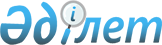 О бюджете Курчумского района на 2015-2017 годы
					
			Утративший силу
			
			
		
					Решение Курчумского районного маслихата Восточно-Казахстанской области от 23 декабря 2014 года N 21-2. Зарегистрировано Департаментом юстиции Восточно-Казахстанской области 12 января 2015 года № 3618. Утратило силу - решением Курчумского районного маслихата Восточно-Казахстанской области от 23 декабря 2015 года N 27-3       Примечание РЦПИ.

      В тексте документа сохранена пунктуация и орфография оригинала.

      В соответствии со статьями 73, 75 Бюджетного кодекса Республики Казахстан от 4 декабря 2008 года, подпунктом 1) пункта 1 статьи 6 Закона Республики Казахстан "О местном государственном управлении и самоуправлении в Республике Казахстан" от 23 января 2001 года и решением Восточно-Казахстанского областного маслихата от 10 декабря 2014 года № 24/289-V "Об областном бюджете на 2015-2017 годы" (зарегистрировано в Реестре государственной регистрации нормативных правовых актов за номером 3589) Курчумский районный маслихат РЕШИЛ:

      1. Утвердить районный бюджет на 2015-2017 годы согласно приложениям 1, 2 и 3 соответственно, в том числе на 2015 год в следующих объемах: 

      1) доходы – 3953578,1 тысяч тенге, в том числе по:

      налоговым поступлениям – 459550 тысяч тенге;

      неналоговым поступлениям – 16503,7 тысяч тенге;

      поступлениям от продажи основного капитала – 10768 тысяч тенге;

      поступлениям трансфертов – 3466756,4 тысяч тенге;

      2) затраты – 3957617,8 тысяч тенге;

      3) чистое бюджетное кредитование – 7595 тысяч тенге, в том числе:

      бюджетные кредиты – 17838 тысяч тенге;

      погашение бюджетных кредитов – 10243 тысячи тенге;

      4) сальдо по операциям с финансовыми активами – 0 тысяч тенге;

      приобретение финансовых активов – 0 тысяч тенге;

      поступления от продажи финансовых активов государства – 0 тысяч тенге;

      5) дефицит (профицит) бюджета – - 11634,7 тысяч тенге;

      6) финансирование дефицита (использование профицита) бюджета –11634,7 тысяч тенге.

      Сноска. Пункт 1 с изменениями, внесенными решениями Курчумского районного маслихата Восточно-Казахстанской области от 16.03.2015 № 22-5 (вводится в действие с 01.01.2015); от 08.04.2015 № 23-2 (вводится в действие с 01.01.2015); от 13.07.2015 № 24-5 (вводится в действие с 01.01.2015); от 19.10.2015 № 26-5 (вводится в действие с 01.01.2015), от 22.12.2015 № 27-22 (вводится в действие с 01.01.2015)

      2. Учесть в районном бюджете на 2015 год объем субвенции, переданной из областного бюджета в бюджет района, в сумме 2822465 тысяч тенге.

      3. В соответствии с пунктами 2, 3 статьи 238 Трудового кодекса Республики Казахстан от 15 мая 2007 года установить гражданским служащим здравоохранения, социального обеспечения, образования, культуры и спорта, работающим в сельской местности, за счет бюджетных средств устанавливаются повышенные на двадцать пять процентов должностные оклады и тарифные ставки по сравнению с окладами и ставками гражданских служащих, занимающихся этими видами деятельности в городских условиях.

       Перечень должностей специалистов здравоохранения, социального обеспечения, образования, культуры и спорта, работающим в сельской местности, определяется местным исполнительным органом по согласованию с местным представительным органом.

      Сноска. Пункт 3 с изменением, внесенным решением Курчумского районного маслихата Восточно-Казахстанской области от 16.03.2015 № 22-5 (вводится в действие с 01.01.2015).

      3-1. Принять к исполнению на 2015 год нормативы распределения доходов в районный бюджет по социальному налогу, индивидуальному подоходному налогу с доходов, облагаемых у источника выплаты в размере 84,1 процентов согласно решению Восточно-Казахстанского областного маслихата от 4 марта 2015 года № 25/311-V "О внесении изменений в решение Восточно - Казахстанского областного маслихата от 10 декабря 2014 года № 24/289-V "Об областном бюджете на 2015-2017 годы" (зарегистрировано в Реестре государственной регистрации нормативных правовых актов за номером 3724).

      Сноска. Решение дополнено пунктом 3-1 в соответствии с решением Курчумского районного маслихата Восточно-Казахстанской области от 16.03.2015 № 22-5 (вводится в действие с 01.01.2015).

      4. Утвердить резерв местного исполнительного органа района на 2015 год в сумме 10176 тысяч тенге, в том числе:

      чрезвычайный резерв местного исполнительного органа района для ликвидации чрезвычайных ситуаций природного и техногенного характера на территории района - 10176 тысяч тенге.

      Сноска. Пункт 4 - в редакции решения Курчумского районного маслихата Восточно-Казахстанской области  от 08.04.2015 № 23-2 (вводится в действие с 01.01.2015).

      5. Учесть перечень районных бюджетных программ, не подлежащих секвестру в процессе исполнения районного бюджета на 2015 год согласно приложению 4.

      6. Перечень инвестиционных проектов на 2015 - 2017 годы утвердить согласно приложению 5.

      7. В расходах бюджета района учтены следующие затраты по программам:

      услуги по обеспечению деятельности акима района в городе, города районного значения, поселка, села, сельского округа в сумме 196602 тысяч тенге согласно приложению 6;

      благоустройство и озеленение населенных пунктов в сумме 7908 тысяч тенге согласно приложению 7;

      освещение улиц населенных пунктов в сумме 33704 тысяч тенге согласно приложению 8;

      обеспечение санитарии населенных пунктов в сумме 10943 тысяч тенге согласно приложению 9;

      содержание мест захоронений и погребение безродных в сумме 431 тысяч тенге согласно приложению 5.

      Сноска. Пункт 7 с изменениями, внесенными решениями Курчумского районного маслихата Восточно-Казахстанской области от 16.03.2015 № 22-5 (вводится в действие с 01.01.2015); от 08.04.2015 № 23-2 (вводится в действие с 01.01.2015); от 13.07.2015 № 24-5 (вводится в действие с 01.01.2015); от 19.10.2015 № 26-5 (вводится в действие с 01.01.2015).

      8. Настоящее решение вводится в действие с 1 января 2015 года.

 Районный бюджет на 2015 год 2015 год      Сноска. Приложение 1 - в редакции решения Курчумского районного маслихата Восточно-Казахстанской области от 22.12.2015 № 27-22 (вводится в действие с 01.01.2015).

 2015 год Районный бюджет на 2016 год 2016 год Районный бюджет на 2017 год 2017 год Перечень местных бюджетных программ, не подлежащих секвестру в процессе исполнения районного бюджета на 2015 год Перечень инвестиционных бюджетных проектов на 2015-2017 годы      Сноска. Приложение 5 - в редакции решения Курчумского районного маслихата Восточно-Казахстанской области от 08.04.2015 № 23-2 (вводится в действие с 01.01.2015).

 Услуги по обеспечению деятельности акима района в городе, города районного значения, поселка, села, сельского округа      Сноска. Приложение 6 - в редакции решения Курчумского районного маслихата Восточно-Казахстанской области от 19.10.2015 № 26-5 (вводится в действие с 01.01.2015).

 Расходы по благоустройству и озеленению населенных пунктов      Сноска. Приложение 7 - в редакции решения Курчумского районного маслихата Восточно-Казахстанской области от 13.07.2015 № 24-5 (вводится в действие с 01.01.2015).

 Расходы на освещение улиц населенных пунктов      Сноска. Приложение 8 - в редакции решения Курчумского районного маслихата Восточно-Казахстанской области от 19.10.2015 № 26-5 (вводится в действие с 01.01.2015).

 Расходы на обеспечение санитарии населенных пунктов      Сноска. Приложение 9 - в редакции решения Курчумского районного маслихата Восточно-Казахстанской области от 19.10.2015 № 26-5 (вводится в действие с 01.01.2015).

 Содержание мест захоронений и погребение безродных      Сноска. Приложение 10 - в редакции решения Курчумского районного маслихата Восточно-Казахстанской области от 16.03.2015 № 22-5 (вводится в действие с 01.01.2015).


					© 2012. РГП на ПХВ «Институт законодательства и правовой информации Республики Казахстан» Министерства юстиции Республики Казахстан
				
      Председатель сессии

Г. Кожахметова

      Секретарь Курчумского

      районного маслихата

К. Абилмажинов
Приложение 1
к решению Курчумского
районного маслихата
от 23 декабря 2014 года № 21-2Категория

Категория

Категория

Категория

Категория

Сумма (тысяч тенге)

Класс

Класс

Класс

Класс

Сумма (тысяч тенге)

Подкласс

Подкласс

Подкласс

Сумма (тысяч тенге)

Специфика

Специфика

Сумма (тысяч тенге)

Наименование

Сумма (тысяч тенге)

І. Доходы

3953578,1

1

Налоговые поступления

459550

01

Подоходный налог

192470

2

Индивидуальный подоходный налог

192470

01

Индивидуальный подоходный налог с доходов, облагаемых у источника выплаты

170029

02

Индивидуальный подоходный налог с доходов, не облагаемых у источника выплаты

22441

03

Социальный налог

161463

1

Социальный налог

161463

01

Социальный налог

161463

04

Hалоги на собственность

89561

1

Hалоги на имущество

38000

01

Налог на имущество юридических лиц и индивидуальных предпринимателей

37000

02

Hалог на имущество физических лиц

1000

3

Земельный налог

4488

01

Земельный налог с юридических лиц и индивидуальных предпринимателей, частных нотариусов и адвокатов на земли сельскохозяйственного назначения

1

02

Земельный налог с физических лиц на земли населенных пунктов

2600

03

Земельный налог на земли промышленности, транспорта, связи, обороны и иного несельскохозяйственного назначения

95

07

Земельный налог с юридических лиц и индивидуальных предпринимателей, частных нотариусов и адвокатов на земли сельскохозяйственного назначения

98

08

Земельный налог с юридических лиц, индивидуальных предпринимателей, частных нотариусов и адвокатов на земли населенных пунктов

1287

09

Земельный налог, за исключением земельного налога с физических лиц на земли населенных пунктов

407

4

Hалог на транспортные средства

44773

01

Hалог на транспортные средства с юридических лиц

3025

02

Hалог на транспортные средства с физических лиц

41748

5

Единый земельный налог

2300

01

Единый земельный налог

2300

05

Внутренние налоги на товары, работы и услуги

13143

2

Акцизы

1818

84

Бензин (за исключением авиационного) и дизельное топливо, произведенных на территории Республики Казахстан

910

96

Бензин (за исключением авиационного) реализуемый юридическими и физическими лицами в розницу, а также используемый на собственные производственные нужды

897

97

Дизельное топливо, реализуемое юридическими и физическими лицами в розницу, а также используемое на собственные производственные нужды

11

3

Поступления за использование природных и других ресурсов

1879

15

Плата за пользование земельными участками

1879

4

Сборы за ведение предпринимательской и профессиональной деятельности

9319

01

Сбор за государственную регистрацию индивидуальных предпринимателей

400

02

Лицензионный сбор за право занятия отдельными видами деятельности

5663

03

Сбор за государственную регистрацию юридических лиц и учетную регистрацию филиалов и представительств, а также их перерегистрацию

140

05

Сбор за государственную регистрацию залога движимого имущества и ипотеки судна или строящегося судна

6

14

Сбор за государственную регистрацию транспортных средств, а также их перерегистрацию

45

18

Сбор за государственную регистрацию прав на недвижимое имущество и сделок с ним 

1655

29

Регистрационный сбор, зачисляемый в местный бюджет

1410

5

Налог на игорный бизнес

127

02

Фиксированный налог

127

08

Обязательные платежи, взимаемые за совершение юридически значимых действий и (или) выдачу документов уполномоченными на то государственными органами или должностными лицами

2913

1

Государственная пошлина

2913

02

Государственная пошлина, взимаемая с подаваемых в суд исковых заявлений, заявлений особого искового производства, заявлений (жалоб) по делам особого производства, заявлений о вынесении судебного приказа, заявлений о выдаче дубликата исполнительного листа, заявлений о выдаче исполнительных листов на принудительное исполнение решений третейских (арбитражных) судов и иностранных судов, заявлений о повторной выдаче копий судебных актов, исполнительных листов и иных документов, за исключением государственной пошлины с подаваемых в суд исковых заявлений к государственным учреждениям

471

04

Государственная пошлина, взимаемая за регистрацию актов гражданского состояния, а также за выдачу гражданам справок и повторных свидетельств о регистрации актов гражданского состояния и свидетельств в связи с изменением, дополнением и восстановлением записей актов гражданского состояния

547

05

Государственная пошлина, взимаемая за оформление документов на право выезда за границу на постоянное место жительства и приглашение в Республику Казахстан лиц из других государств, а также за внесение изменений в эти документы

11

07

Государственная пошлина, взимаемая за оформление документов о приобретении гражданства Республики Казахстан, восстановлении гражданства Республики Казахстан и прекращении гражданства Республики Казахстан

10

08

Государственная пошлина, взимаемая за регистрацию места жительства

210

09

Государственная пошлина, взимаемая за выдачу удостоверения охотника и его ежегодную регистрацию

4

10

Государственная пошлина, взимаемая за регистрацию и перерегистрацию каждой единицы гражданского, служебного оружия физических и юридических лиц (за исключением холодного охотничьего, сигнального, огнестрельного бесствольного, механических распылителей, аэрозольных и других устройств, снаряженных слезоточивыми или раздражающими веществами, пневматического оружия с дульной энергией не более 7,5 Дж и калибра до 4,5 мм включительно)

21

12

Государственная пошлина за выдачу разрешений на хранение или хранение и ношение, транспортировку, ввоз на территорию Республики Казахстан и вывоз из Республики Казахстан оружия и патронов к нему 

37

21

Государственная пошлина, взимаемая за выдачу удостоверений тракториста - машиниста

72

26

Государственная пошлина, зачисляемая в местный бюджет

1530

2

Неналоговые поступления

16503,7

01

Доходы от государственной собственности

2091,7

5

Доходы от аренды имущества, находящегося в государственной собственности

2078

08

Доходы от аренды имущества, находящегося в коммунальной собственности района (города областного значения), за исключением доходов от аренды государственного имущества, находящегося в управлении акимов города районного значения, села, поселка, сельского округа

980

09

Доходы от аренды жилищ из жилищного фонда, находящегося в коммунальной собственности

1098

7

Вознаграждения по кредитам, выданным из государственного бюджета 

13,7

13

Вознаграждения по бюджетным кредитам, выданным из местного бюджета физическим лицам

13,7

02

Поступления от реализации товаров (работ, услуг) государственными учреждениями, финансируемыми из государственного бюджета

200

1

Поступления от реализации товаров (работ, услуг) государственными учреждениями, финансируемыми из государственного бюджета

200

02

Поступления от реализации услуг, предоставляемых государственными учреждениями, финансируемыми из местного бюджета

200

04

Штрафы, пеня, санкции, взыскания, налагаемые государственными учреждениями, финансируемыми из государственного бюджета, а также содержащимися и финансируемыми из бюджета (сметы расходов) Национального Банка Республики Казахстан 

78

1

Штрафы, пеня, санкции, взыскания, налагаемые государственными учреждениями, финансируемыми из государственного бюджета, а также содержащимися и финансируемыми из бюджета (сметы расходов) Национального Банка Республики Казахстан, за исключением поступлений

78

18

Штрафы, пени, санкции, взыскания по бюджетным кредитам (займам), выданным из местного бюджета специализированным организациям, физическим лицам

78

06

Прочие неналоговые поступления

14134

1

Прочие неналоговые поступления

14134

07

Возврат неиспользованных средств, ранее полученных из местного бюджета

340

09

Другие неналоговые поступления в местный бюджет

13794

3

Поступления от продажи основного капитала

10768

03

Продажа земли и нематериальных активов

10768

2

Продажа нематериальных активов

10768

02

Плата за продажу права аренды земельных участков 

10768

4

Поступления трансфертов 

3466756,4

02

Трансферты из вышестоящих органов государственного управления

3466756,4

2

Трансферты из областного бюджета

3466756,4

01

Целевые текущие трансферты

496395,4

02

Целевые трансферты на развитие

147896

03

Субвенции

2822465

Функциональная группа

Функциональная группа

Функциональная группа

Функциональная группа

Функциональная группа

Сумма (тысяч тенге

Функциональная подгруппа

Функциональная подгруппа

Функциональная подгруппа

Функциональная подгруппа

Сумма (тысяч тенге

Администратор бюджетных программ

Администратор бюджетных программ

Администратор бюджетных программ

Сумма (тысяч тенге

Бюджетная программа

Бюджетная программа

Сумма (тысяч тенге

Наименование

Сумма (тысяч тенге

II. Затраты

3957617,8

01

Государственные услуги общего характера

375778

1

Представительные, исполнительные и другие органы, выполняющие общие функции государственного управления

297114

112

Аппарат маслихата района (города областного значения)

14979

001

Услуги по обеспечению деятельности маслихата района (города областного значения)

14979

122

Аппарат акима района (города областного значения)

85533

001

Услуги по обеспечению деятельности акима района (города областного значения)

83883

003

Капитальные расходы государственного органа

1650

123

Аппарат акима района в городе, города районного значения, поселка, села, сельского округа

196602

001

Услуги по обеспечению деятельности акима района в городе, города районного значения, поселка, села, сельского округа

192560

022

Капитальные расходы государственного органа

4042

2

Финансовая деятельность

1182

459

Отдел экономики и финансов района (города областного значения)

1182

003

Проведение оценки имущества в целях налогообложения

945

010

Приватизация, управление коммунальным имуществом, постприватизационная деятельность и регулирование споров, связанных с этим

237

9

Прочие государственные услуги общего характера

77482

454

Отдел предпринимательства и сельского хозяйства района (города областного значения)

15891

001

Услуги по реализации государственной политики на местном уровне в области развития предпринимательства и сельского хозяйства

15891

459

Отдел экономики и финансов района (города областного значения)

27814

001

Услуги по реализации государственной политики в области формирования и развития экономической политики, государственного планирования, исполнения бюджета и управления коммунальной собственностью района (города областного значения)

27474

015

Капитальные расходы государственного органа

340

495

Отдел архитектуры, строительства, жилищно-коммунального хозяйства, пассажирского транспорта и автомобильных дорог района (города областного значения)

33777

001

Услуги по реализации государственной политики на местном уровне в области архитектуры, строительства, жилищно-коммунального хозяйства, пассажирского транспорта и автомобильных дорог 

28367

032

Капитальные расходы подведомственных государственных учреждений и организаций 

5410

02

Оборона

31444

1

Военные нужды

12071

122

Аппарат акима района (города областного значения)

12071

005

Мероприятия в рамках исполнения всеобщей воинской обязанности

12071

2

Организация работы по чрезвычайным ситуациям

19373

122

Аппарат акима района (города областного значения)

19373

006

Предупреждение и ликвидация чрезвычайных ситуаций масштаба района (города областного значения)

13379

007

Мероприятия по профилактике и тушению степных пожаров районного (городского) масштаба, а также пожаров в населенных пунктах, в которых не созданы органы государственной противопожарной службы

5994

03

Общественный порядок, безопасность, правовая, судебная, уголовно-исполнительная деятельность

3315

9

Прочие услуги в области общественного порядка и безопасности

3315

495

Отдел архитектуры, строительства, жилищно-коммунального хозяйства, пассажирского транспорта и автомобильных дорог района (города областного значения)

3315

019

Обеспечение безопасности дорожного движения в населенных пунктах

3315

04

Образование

2406970

1

Дошкольное воспитание и обучение

158635

464

Отдел образования района (города областного значения)

158635

009

Обеспечение деятельности организаций дошкольного воспитания и обучения

59126

040

Реализация государственного образовательного заказа в дошкольных организациях образования

99509

2

Начальное, основное среднее и общее среднее образование

2141873,4

464

Отдел образования района (города областного значения)

2085002

003

Общеобразовательное обучение

2016832

006

Дополнительное образование для детей

68170

465

Отдел физической культуры и спорта района (города областного значения)

56871,4

017

Дополнительное образование для детей и юношества по спорту

56871,4

9

Прочие услуги в области образования

106462

464

Отдел образования района (города областного значения)

56813

001

Услуги по реализации государственной политики на местном уровне в области образования

13437

005

Приобретение и доставка учебников, учебно-методических комплексов для государственных учреждений образования района (города областного значения)

21706

015

Ежемесячная выплата денежных средств опекунам (попечителям) на содержание ребенка-сироты (детей-сирот), и ребенка (детей), оставшегося без попечения родителей

8870

067

Капитальные расходы подведомственных государственных учреждений и организаций

12800

495

Отдел архитектуры, строительства, жилищно-коммунального хозяйства, пассажирского транспорта и автомобильных дорог района (города областного значения)

49649

037

Строительство и реконструкция объектов образования

49649

06

Социальная помощь и социальное обеспечение

280082

1

Социальное обеспечение

24288

464

Отдел образования района (города областного значения)

24288

030

Содержание ребенка (детей), переданного патронатным воспитателям

24288

2

Социальная помощь

206813

451

Отдел занятости и социальных программ района (города областного значения)

206813

002

Программа занятости

41839

004

Оказание социальной помощи на приобретение топлива специалистам здравоохранения, образования, социального обеспечения, культуры, спорта и ветеринарии в сельской местности в соответствии с законодательством Республики Казахстан

19451

005

Государственная адресная социальная помощь

2942

006

Оказание жилищной помощи

11455

007

Социальная помощь отдельным категориям нуждающихся граждан по решениям местных представительных органов

41639

009

Социальная поддержка граждан, награжденных от 26 июля 1999 года орденами "Отан", "Данк", удостоенных высокого звания "Халық Қаһарманы", почетных званий республики

118

014

Оказание социальной помощи нуждающимся гражданам на дому

43021

016

Государственные пособия на детей до 18 лет

23409

017

Обеспечение нуждающихся инвалидов обязательными гигиеническими средствами и предоставление услуг специалистами жестового языка, индивидуальными помощниками в соответствии с индивидуальной программой реабилитации инвалида

8117

052

Проведение мероприятий, посвященных семидесятилетию Победы в Великой Отечественной войне

14822

9

Прочие услуги в области социальной помощи и социального обеспечения

48981

451

Отдел занятости и социальных программ района (города областного значения)

48981

001

Услуги по реализации государственной политики на местном уровне в области обеспечения занятости и реализации социальных программ для населения

27999

011

Оплата услуг по зачислению, выплате и доставке пособий и других социальных выплат

2739

021

Капитальные расходы государственного органа

257

025

Внедрение обусловленной денежной помощи по проекту "Өрлеу"

17986

07

Жилищно-коммунальное хозяйство

209765

1

Жилищное хозяйство

11348

464

Отдел образования района (города областного значения)

148

026

Ремонт объектов в рамках развития городов и сельских населенных пунктов по Дорожной карте занятости 2020

148

495

Отдел архитектуры, строительства, жилищно-коммунального хозяйства, пассажирского транспорта и автомобильных дорог района (города областного значения)

11200

011

Обеспечение жильем отдельных категорий граждан

11200

2

Коммунальное хозяйство

19056

495

Отдел архитектуры, строительства, жилищно-коммунального хозяйства, пассажирского транспорта и автомобильных дорог района (города областного значения)

19056

016

Функционирование системы водоснабжения и водоотведения

12035

026

Организация эксплуатации тепловых сетей, находящихся в коммунальной собственности районов (городов областного значения)

7021

3

Благоустройство населенных пунктов

179361

123

Аппарат акима района в городе, города районного значения, поселка, села, сельского округа

52757

008

Освещение улиц населенных пунктов

33704

009

Обеспечение санитарии населенных пунктов

10943

010

Содержание мест захоронений и погребение безродных

202

011

Благоустройство и озеленение населенных пунктов

7908

495

Отдел архитектуры, строительства, жилищно-коммунального хозяйства, пассажирского транспорта и автомобильных дорог района (города областного значения)

126604

025

Освещение улиц в населенных пунктах

16616

029

Благоустройство и озеленение населенных пунктов

109988

08

Культура, спорт, туризм и информационное пространство

309981

1

Деятельность в области культуры

204892

478

Отдел внутренней политики, культуры и развития языков района (города областного значения)

106645

009

Поддержка культурно-досуговой работы

106645

495

Отдел архитектуры, строительства, жилищно-коммунального хозяйства, пассажирского транспорта и автомобильных дорог района (города областного значения)

98247

036

Развитие объектов культуры

98247

2

Спорт

24598

465

Отдел физической культуры и спорта района (города областного значения)

24598

001

Услуги по реализации государственной политики на местном уровне в сфере физической культуры и спорта

9220

004

Капитальные расходы государственного органа 

360

006

Проведение спортивных соревнований на районном (города областного значения) уровне

6202

007

Подготовка и участие членов сборных команд района (города областного значения) по различным видам спорта на областных спортивных соревнованиях

8816

3

Информационное пространство

36866

478

Отдел внутренней политики, культуры и развития языков района (города областного значения)

36866

005

Услуги по проведению государственной информационной политики 

10912

007

Функционирование районных (городских) библиотек

25372

008

Развитие государственного языка и других языков народа Казахстана

582

9

Прочие услуги по организации культуры, спорта, туризма и информационного пространства

43625

478

Отдел внутренней политики, культуры и развития языков района (города областного значения)

43625

001

Услуги по реализации государственной политики на местном уровне в области информации, укрепления государственности и формирования социального оптимизма граждан, развития языков и культуры

18111

004

Реализация мероприятий в сфере молодежной политики

21174

032

Капитальные расходы подведомственных государственных учреждений и организаций

4340

10

Сельское, водное, лесное, рыбное хозяйство, особо охраняемые природные территории, охрана окружающей среды и животного мира, земельные отношения

178226

1

Сельское хозяйство

49326

459

Отдел экономики и финансов района (города областного значения)

8626

099

Реализация мер по оказанию социальной поддержки специалистов

8626

473

Отдел ветеринарии района (города областного значения)

35295

001

Услуги по реализации государственной политики на местном уровне в сфере ветеринарии

11896

003

Капитальные расходы государственного органа

2847

005

Обеспечение функционирования скотомогильников (биотермических ям)

948

007

Организация отлова и уничтожения бродячих собак и кошек

1089

008

Возмещение владельцам стоимости изымаемых и уничтожаемых больных животных, продуктов и сырья животного происхождения

15515

032

Капитальные расходы подведомственных государственных учреждений и организаций

3000

474

Отдел сельского хозяйства и ветеринарии района (города областного значения)

5405

001

Услуги по реализации государственной политики на местном уровне в сфере сельского хозяйства и ветеринарии

5405

6

Земельные отношения

22584

463

Отдел земельных отношений района (города областного значения)

22584

001

Услуги по реализации государственной политики в области регулирования земельных отношений на территории района (города областного значения)

22584

9

Прочие услуги в области сельского, водного, лесного, рыбного хозяйства, охраны окружающей среды и земельных отношений

106316

473

Отдел ветеринарии района (города областного значения)

106316

011

Проведение противоэпизоотических мероприятий

106316

12

Транспорт и коммуникации

112724

1

Автомобильный транспорт

103892

495

Отдел архитектуры, строительства, жилищно-коммунального хозяйства, пассажирского транспорта и автомобильных дорог района (города областного значения)

103892

023

Обеспечение функционирования автомобильных дорог

69424

045

Капитальный и средний ремонт автомобильных дорог районного значения и улиц населенных пунктов

34468

9

Прочие услуги в сфере транспорта и коммуникаций

8832

495

Отдел архитектуры, строительства, жилищно-коммунального хозяйства, пассажирского транспорта и автомобильных дорог района (города областного значения)

8832

024

Организация внутрипоселковых (внутригородских), пригородных и внутрирайонных общественных пассажирских перевозок

8832

13

Прочие

36766

9

Прочие

36766

459

Отдел экономики и финансов района (города областного значения)

9736

012

Резерв местного исполнительного органа района (города областного значения) 

9736

495

Отдел архитектуры, строительства, жилищно-коммунального хозяйства, пассажирского транспорта и автомобильных дорог района (города областного значения)

27030

043

Реализация мер по содействию экономическому развитию регионов в рамках Программы "Развитие регионов" 

27030

14

Обслуживание долга

13,7

1

Обслуживание долга

13,7

459

Отдел экономики и финансов района (города областного значения)

13,7

021

Обслуживание долга местных исполнительных органов по выплате вознаграждений и иных платежей по займам из областного бюджета

13,7

15

Трансферты

12552,7

1

Трансферты

12552,7

459

Отдел экономики и финансов района (города областного значения)

12552,7

006

Возврат неиспользованных (недоиспользованных) целевых трансфертов

172,7

024

Целевые текущие трансферты в вышестоящие бюджеты в связи с передачей функций государственных органов из нижестоящего уровня государственного управления в вышестоящий

12380

ІІІ. ЧИСТОЕ БЮДЖЕТНОЕ КРЕДИТОВАНИЕ

7595

Бюджетные кредиты

17838

10

Сельское, водное, лесное, рыбное хозяйство, особо охраняемые природные территории, охрана окружающей среды и животного мира, земельные отношения

17838

1

Сельское хозяйство

17838

459

Отдел экономики и финансов района (города областного значения)

17838

018

Бюджетные кредиты для реализации мер социальной поддержки специалистов 

17838

Погашение бюджетных кредитов

10243

5

Погашение бюджетных кредитов

10243

01

Погашение бюджетных кредитов

10243

1

Погашение бюджетных кредитов, выданных из государственного бюджета

10243

IV. САЛЬДО ПО ОПЕРАЦИЯМ С ФИНАНСОВЫМИ АКТИВАМИ

0

Приобретение финансовых активов

0

13

Прочие

0

9

Прочие

0

459

Отдел экономики и финансов района (города областного значения)

0

014

Формирование или увеличение уставного капитала юридических лиц

0

V. ДЕФИЦИТ (ПРОФИЦИТ) БЮДЖЕТА

-11634,7

VI. ФИНАНСИРОВАНИЕ ДЕФИЦИТА (ИСПОЛЬЗОВАНИЕ ПРОФИЦИТА) БЮДЖЕТА

11634,7

7

Поступления займов

17838

01

Внутренние государственные займы

17838

2

Договоры займа

17838

16

Погашение займов

10243

1

Погашение займов

10243

459

Отдел экономики и финансов района (города областного значения)

10243

005

Погашение долга местного исполнительного органа перед вышестоящим бюджетом

10243

8

Используемые остатки бюджетных средств

4039,7

01

Остатки бюджетных средств

4039,7

1

Свободные остатки бюджетных средств

4039,7

Приложение 2
к решению Курчумского
районного маслихата
от 23 декабря 2014 года № 21-2Категория

Категория

Категория

Категория

Категория

Сумма
(тысяч тенге)

Класс

Класс

Класс

Класс

Сумма
(тысяч тенге)

Подкласс

Подкласс

Подкласс

Сумма
(тысяч тенге)

Специфика

Специфика

Сумма
(тысяч тенге)

Наименование

Сумма
(тысяч тенге)

І. Доходы

3472326

1

Налоговые поступления

590853

01

Подоходный налог

244729

2

Индивидуальный подоходный налог

244729

01

Индивидуальный подоходный налог с доходов, облагаемых у источника выплаты

218354

02

Индивидуальный подоходный налог с доходов, не облагаемых у источника выплаты

26375

03

Социальный налог

225594

1

Социальный налог

225594

01

Социальный налог

225594

04

Hалоги на собственность

102828

1

Hалоги на имущество

37100

01

Налог на имущество юридических лиц и индивидуальных предпринимателей

36000

02

Hалог на имущество физических лиц

1100

3

Земельный налог

4703

01

Земельный налог с юридических лиц и индивидуальных предпринимателей, частных нотариусов и адвокатов на земли сельскохозяйственного назначения

13

02

Земельный налог с физических лиц на земли населенных пунктов

2670

03

Земельный налог на земли промышленности, транспорта, связи, обороны и иного несельскохозяйственного назначения

127

07

Земельный налог с юридических лиц и индивидуальных предпринимателей, частных нотариусов и адвокатов на земли сельскохозяйственного назначения

98

08

Земельный налог с юридических лиц, индивидуальных предпринимателей, частных нотариусов и адвокатов на земли населенных пунктов

1795

4

Hалог на транспортные средства

58535

01

Hалог на транспортные средства с юридических лиц

3850

02

Hалог на транспортные средства с физических лиц

54685

5

Единый земельный налог

2490

01

Единый земельный налог

2490

05

Внутренние налоги на товары, работы и услуги

14578

2

Акцизы

2007

96

Бензин (за исключением авиационного) реализуемый юридическими и физическими лицами в розницу, а также используемый на собственные производственные нужды

1987

97

Дизельное топливо, реализуемое юридическими и физическими лицами в розницу, а также используемое на собственные производственные нужды

20

3

Поступления за использование природных и других ресурсов

2101

15

Плата за пользование земельными участками

1879

4

Сборы за ведение предпринимательской и профессиональной деятельности

10334

01

Сбор за государственную регистрацию индивидуальных предпринимателей

446

02

Лицензионный сбор за право занятия отдельными видами деятельности

6420

03

Сбор за государственную регистрацию юридических лиц и учетную регистрацию филиалов и представительств, а также их перерегистрацию

148

05

Сбор за государственную регистрацию залога движимого имущества и ипотеки судна или строящегося судна

6

14

Сбор за государственную регистрацию транспортных средств, а также их перерегистрацию

240

18

Сбор за государственную регистрацию прав на недвижимое имущество и сделок с ним 

3074

5

Налог на игорный бизнес

136

02

Фиксированный налог

136

08

Обязательные платежи, взимаемые за совершение юридически значимых действий и (или) выдачу документов уполномоченными на то государственными органами или должностными лицами

3124

1

Государственная пошлина

3124

02

Государственная пошлина, взимаемая с подаваемых в суд исковых заявлений, заявлений особого искового производства, заявлений (жалоб) по делам особого производства, заявлений о вынесении судебного приказа, заявлений о выдаче дубликата исполнительного листа, заявлений о выдаче исполнительных листов на принудительное исполнение решений третейских (арбитражных) судов и иностранных судов, заявлений о повторной выдаче копий судебных актов, исполнительных листов и иных документов, за исключением государственной пошлины с подаваемых в суд исковых заявлений к государственным учреждениям

1284

04

Государственная пошлина, взимаемая за регистрацию актов гражданского состояния, а также за выдачу гражданам справок и повторных свидетельств о регистрации актов гражданского состояния и свидетельств в связи с изменением, дополнением и восстановлением записей актов гражданского состояния

1059

05

Государственная пошлина, взимаемая за оформление документов на право выезда за границу на постоянное место жительства и приглашение в Республику Казахстан лиц из других государств, а также за внесение изменений в эти документы

38

07

Государственная пошлина, взимаемая за оформление документов о приобретении гражданства Республики Казахстан, восстановлении гражданства Республики Казахстан и прекращении гражданства Республики Казахстан

11

08

Государственная пошлина, взимаемая за регистрацию места жительства

459

09

Государственная пошлина, взимаемая за выдачу удостоверения охотника и его ежегодную регистрацию

12

10

Государственная пошлина, взимаемая за регистрацию и перерегистрацию каждой единицы гражданского, служебного оружия физических и юридических лиц (за исключением холодного охотничьего, сигнального, огнестрельного бесствольного, механических распылителей, аэрозольных и других устройств, снаряженных слезоточивыми или раздражающими веществами, пневматического оружия с дульной энергией не более 7,5 Дж и калибра до 4,5 мм включительно)

50

12

Государственная пошлина за выдачу разрешений на хранение или хранение и ношение, транспортировку, ввоз на территорию Республики Казахстан и вывоз из Республики Казахстан оружия и патронов к нему 

110

21

Государственная пошлина, взимаемая за выдачу удостоверений тракториста - машиниста

101

2

Неналоговые поступления

19147

01

Доходы от государственной собственности

2613

5

Доходы от аренды имущества, находящегося в государственной собственности

2608

08

Доходы от аренды имущества, находящегося в коммунальной собственности района (города областного значения), за исключением доходов от аренды государственного имущества,находящегося в управлении акимов города районного значения, села, поселка, сельского округа

1298

09

Доходы от аренды жилищ из жилищного фонда, находящегося в коммунальной собственности

1310

7

Вознаграждения по кредитам, выданным из государственного бюджета 

5

13

Вознаграждения по бюджетным кредитам, выданным из местного бюджета физическим лицам

5

02

Поступления от реализации товаров (работ, услуг) государственными учреждениями, финансируемыми из государственного бюджета

751

1

Поступления от реализации товаров (работ, услуг) государственными учреждениями, финансируемыми из государственного бюджета

751

02

Поступления от реализации услуг, предоставляемых государственными учреждениями, финансируемыми из местного бюджета

751

04

Штрафы, пеня, санкции, взыскания, налагаемые государственными учреждениями, финансируемыми из государственного бюджета, а также содержащимися и финансируемыми из бюджета (сметы расходов) Национального Банка Республики Казахстан 

83

1

Штрафы, пеня, санкции, взыскания, налагаемые государственными учреждениями, финансируемыми из государственного бюджета, а также содержащимися и финансируемыми из бюджета (сметы расходов) Национального Банка Республики Казахстан, за исключением поступлений

83

18

Штрафы, пени, санкции, взыскания по бюджетным кредитам (займам), выданным из местного бюджета специализированным организациям, физическим лицам

83

06

Прочие неналоговые поступления

15700

1

Прочие неналоговые поступления

15700

07

Возврат неиспользованных средств, ранее полученных из местного бюджета

700

09

Другие неналоговые поступления в местный бюджет

15000

3

Поступления от продажи основного капитала

10000

03

Продажа земли и нематериальных активов

10000

1

Продажа земли

10000

01

Поступления от продажи земельных участков

10000

4

Поступления трансфертов 

2852326

02

Трансферты из вышестоящих органов государственного управления

2852326

2

Трансферты из областного бюджета

2852326

01

Целевые текущие трансферты

0

02

Целевые трансферты на развитие

0

03

Субвенции

2852326

Функциональная группа

Функциональная группа

Функциональная группа

Функциональная группа

Функциональная группа

Функциональная группа

Сумма
(тысяч тенге)

Функциональная подгруппа

Функциональная подгруппа

Функциональная подгруппа

Функциональная подгруппа

Функциональная подгруппа

Сумма
(тысяч тенге)

Администратор бюджетных программ

Администратор бюджетных программ

Администратор бюджетных программ

Администратор бюджетных программ

Сумма
(тысяч тенге)

Бюджетная программа

Бюджетная программа

Бюджетная программа

Сумма
(тысяч тенге)

Подпрограмма

Подпрограмма

Сумма
(тысяч тенге)

Наименование

Сумма
(тысяч тенге)

II.Затраты

3472326

01

Государственные услуги общего характера

370014

1

Представительные, исполнительные и другие органы, выполняющие общие функции государственного управления

295868

112

Аппарат маслихата района (города областного значения)

14988

001

Услуги по обеспечению деятельности маслихата района (города областного значения)

14988

015

За счет средств местного бюджета

14988

122

Аппарат акима района (города областного значения)

86545

001

Услуги по обеспечению деятельности акима района (города областного значения)

85450

015

За счет средств местного бюджета

85450

003

Капитальные расходы государственного органа

1095

123

Аппарат акима района в городе, города районного значения, поселка, села, сельского округа

194335

001

Услуги по обеспечению деятельности акима района в городе, города районного значения, поселка, села, сельского округа

186370

015

За счет средств местного бюджета

186370

022

Капитальные расходы государственного органа

7965

2

Финансовая деятельность

17929

452

Отдел финансов района (города областного значения)

17929

001

Услуги по реализации государственной политики в области исполнения бюджета и управления коммунальной собственностью района (города областного значения)

15844

011

За счет трансфертов из республиканского бюджета

015

За счет средств местного бюджета

15844

003

Проведение оценки имущества в целях налогообложения

945

010

Приватизация, управление коммунальным имуществом, постприватизационная деятельность и регулирование споров, связанных с этим

800

018

Капитальные расходы государственного органа

340

5

Планирование и статистическая деятельность

15960

453

Отдел экономики и бюджетного планирования района (города областного значения)

15960

001

Услуги по реализации государственной политики в области формирования и развития экономической политики, системы государственного планирования

15960

015

За счет средств местного бюджета

15960

9

Прочие государственные услуги общего характера

40257

458

Отдел жилищно-коммунального хозяйства, пассажирского транспорта и автомобильных дорог района (города областного значения)

40257

001

Услуги по реализации государственной политики на местном уровне в области жилищно-коммунального хозяйства, пассажирского транспорта и автомобильных дорог

17865

011

За счет трансфертов из республиканского бюджета

015

За счет средств местного бюджета

17865

067

Капитальные расходы подведомственных государственных учреждений и организаций

22392

02

Оборона

35560

1

Военные нужды

12991

122

Аппарат акима района (города областного значения)

12991

005

Мероприятия в рамках исполнения всеобщей воинской обязанности

12991

015

За счет средств местного бюджета

12991

2

Организация работы по чрезвычайным ситуациям

22569

122

Аппарат акима района (города областного значения)

22569

006

Предупреждение и ликвидация чрезвычайных ситуаций масштаба района (города областного значения)

15809

015

За счет средств местного бюджета

15809

007

Мероприятия по профилактике и тушению степных пожаров районного (городского) масштаба, а также пожаров в населенных пунктах, в которых не созданы органы государственной противопожарной службы

6760

015

За счет средств местного бюджета

6760

Общественный порядок, безопасность, правовая, судебная, уголовно-исполнительная деятельность

4815

9

Прочие услуги в области общественного порядка и безопасности

4815

458

Отдел жилищно-коммунального хозяйства, пассажирского транспорта и автомобильных дорог района (города областного значения)

4815

021

Обеспечение безопасности дорожного движения в населенных пунктах

4815

04

Образование

2065957

1

Дошкольное воспитание и обучение

51431

464

Отдел образования района (города областного значения)

51431

009

Обеспечение деятельности организаций дошкольного воспитания и обучения

51431

015

За счет средств местного бюджета

51431

2

Начальное, основное среднее и общее среднее образование

1963267

464

Отдел образования района (города областного значения)

1963267

003

Общеобразовательное обучение

1899146

015

За счет средств местного бюджета

1899146

006

Дополнительное образование для детей

64121

015

За счет средств местного бюджета

64121

9

Прочие услуги в области образования

51259

464

Отдел образования района (города областного значения)

51259

001

Услуги по реализации государственной политики на местном уровне в области образования

13709

015

За счет средств местного бюджета

13709

005

Приобретение и доставка учебников, учебно-методических комплексов для государственных учреждений образования района (города областного значения)

8828

015

Ежемесячная выплата денежных средств опекунам (попечителям) на содержание ребенка-сироты (детей-сирот), и ребенка (детей), оставшегося без попечения родителей

10863

015

За счет средств местного бюджета

10863

067

Капитальные расходы подведомственных государственных учреждений и организаций

17859

015

За счет средств местного бюджета

17859

Социальная помощь и социальное обеспечение

206086

2

Социальная помощь

173542

451

Отдел занятости и социальных программ района (города областного значения)

173542

002

Программа занятости

40656

100

Общественные работы

34576

101

Профессиональная подготовка и переподготовка безработных

1025

102

Дополнительные меры по социальной защите граждан в сфере занятости населения

5055

004

Оказание социальной помощи на приобретение топлива специалистам здравоохранения, образования, социального обеспечения, культуры, спорта и ветеринарии в сельской местности в соответствии с законодательством Республики Казахстан

20010

005

Государственная адресная социальная помощь

5399

015

За счет средств местного бюджета

5399

006

Оказание жилищной помощи

15161

007

Социальная помощь отдельным категориям нуждающихся граждан по решениям местных представительных органов

4975

029

За счет средств бюджета района (города областного значения)

4975

009

Социальная поддержка граждан, награжденных от 26 июля 1999 года орденами "Отан", "Данк", удостоенных высокого звания "Халық Қағарманы", почетных званий республики

118

010

Материальное обеспечение детей-инвалидов, воспитывающихся и обучающихся на дому

3186

014

Оказание социальной помощи нуждающимся гражданам на дому

40239

015

За счет средств местного бюджета

40239

016

Государственные пособия на детей до 18 лет

37174

015

За счет средств местного бюджета

37174

017

Обеспечение нуждающихся инвалидов обязательными гигиеническими средствами и предоставление услуг специалистами жестового языка, индивидуальными помощниками в соответствии с индивидуальной программой реабилитации инвалида

5024

015

За счет средств местного бюджета

5024

052

Проведение мероприятий, посвященных семидесятилетию Победы в Великой Отечественной войне

1600

015

За счет средств местного бюджета

1600

9

Прочие услуги в области социальной помощи и социального обеспечения

32544

451

Отдел занятости и социальных программ района (города областного значения)

32544

001

Услуги по реализации государственной политики на местном уровне в области обеспечения занятости и реализации социальных программ для населения

28847

015

За счет средств местного бюджета

28847

011

Оплата услуг по зачислению, выплате и доставке пособий и других социальных выплат

3177

015

За счет средств местного бюджета

3177

067

Капитальные расходы подведомственных государственных учреждений и организаций

520

07

Жилищно-коммунальное хозяйство

223278

1

Жилищное хозяйство

14000

458

Отдел жилищно-коммунального хозяйства, пассажирского транспорта и автомобильных дорог района (города областного значения)

14000

004

Обеспечение жильем отдельных категорий граждан

6000

041

Ремонт и благоустройство объектов в рамках развития городов и сельских населенных пунктов по Дорожной карте занятости 2020

8000

015

За счет средств местного бюджета

8000

2

Коммунальное хозяйство

56771

458

Отдел жилищно-коммунального хозяйства, пассажирского транспорта и автомобильных дорог района (города областного значения)

56771

012

Функционирование системы водоснабжения и водоотведения

24771

026

Организация эксплуатации тепловых сетей, находящихся в коммунальной собственности районов (городов областного значения)

32000

3

Благоустройство населенных пунктов

152507

123

Аппарат акима района в городе, города районного значения, поселка, села, сельского округа

59926

008

Освещение улиц населенных пунктов

37617

015

За счет средств местного бюджета

37617

009

Обеспечение санитарии населенных пунктов

11599

015

За счет средств местного бюджета

11599

010

Содержание мест захоронений и погребение безродных

202

015

За счет средств местного бюджета

202

011

Благоустройство и озеленение населенных пунктов

10508

015

За счет средств местного бюджета

10508

458

Отдел жилищно-коммунального хозяйства, пассажирского транспорта и автомобильных дорог района (города областного значения)

92581

015

Освещение улиц в населенных пунктах

20000

018

Благоустройство и озеленение населенных пунктов

72581

08

Культура, спорт, туризм и информационное пространство

268802

1

Деятельность в области культуры

152449

455

Отдел культуры и развития языков района (города областного значения)

152449

003

Поддержка культурно-досуговой работы

152449

015

За счет средств местного бюджета

152449

2

Спорт

51367

465

Отдел физической культуры и спорта района (города областного значения)

51367

001

Услуги по реализации государственной политики на местном уровне в сфере физической культуры и спорта

34938

015

За счет средств местного бюджета

34938

004

Капитальные расходы государственного органа 

360

006

Проведение спортивных соревнований на районном (города областного значения) уровне

6636

015

За счет средств местного бюджета

6636

007

Подготовка и участие членов сборных команд района (города областного значения) по различным видам спорта на областных спортивных соревнованиях

9433

015

За счет средств местного бюджета

8816

3

Информационное пространство

37321

455

Отдел культуры и развития языков района (города областного значения)

26330

006

Функционирование районных (городских) библиотек

26330

015

За счет средств местного бюджета

26330

456

Отдел внутренней политики района (города областного значения)

10991

002

Услуги по проведению государственной информационной политики

10991

015

За счет средств местного бюджета

10991

9

Прочие услуги по организации культуры, спорта, туризма и информационного пространства

27665

455

Отдел культуры и развития языков района (города областного значения)

7562

001

Услуги по реализации государственной политики на местном уровне в области развития языков и культуры

7562

015

За счет средств местного бюджета

7562

456

Отдел внутренней политики района (города областного значения)

20103

001

Услуги по реализации государственной политики на местном уровне в области информации, укрепления государственности и формирования социального оптимизма граждан

11406

015

За счет средств местного бюджета

11406

003

Реализация мероприятий в сфере молодежной политики

7928

015

За счет средств местного бюджета

7928

032

Капитальные расходы подведомственных государственных учреждений и организаций

769

10

Сельское, водное, лесное, рыбное хозяйство, особо охраняемые природные территории, охрана окружающей среды и животного мира, земельные отношения

141785

1

Сельское хозяйство

29025

453

Отдел экономики и бюджетного планирования района (города областного значения)

9794

099

Реализация мер по оказанию социальной поддержки специалистов

9794

474

Отдел сельского хозяйства и ветеринарии района (города областного значения)

19231

001

Услуги по реализации государственной политики на местном уровне в сфере сельского хозяйства и ветеринарии

16960

015

За счет средств местного бюджета

16960

003

Капитальные расходы государственного органа

234

005

Обеспечение функционирования скотомогильников (биотермических ям)

948

007

Организация отлова и уничтожения бродячих собак и кошек

1089

6

Земельные отношения

23604

463

Отдел земельных отношений района (города областного значения)

23604

001

Услуги по реализации государственной политики в области регулирования земельных отношений на территории района (города областного значения)

22954

015

За счет средств местного бюджета

22954

007

Капитальные расходы государственного органа

650

9

Прочие услуги в области сельского, водного, лесного, рыбного хозяйства, охраны окружающей среды и земельных отношений

89156

474

Отдел сельского хозяйства и ветеринарии района (города областного значения)

89156

013

Проведение противоэпизоотических мероприятий

89156

11

Промышленность, архитектурная, градостроительная и строительная деятельность

11531

2

Архитектурная, градостроительная и строительная деятельность

11531

466

Отдел архитектуры, градостроительства и строительства района (города областного значения)

11531

001

Услуги по реализации государственной политики в области строительства, улучшения архитектурного облика городов, районов и населенных пунктов области и обеспечению рационального и эффективного градостроительного освоения территории района (города областного значения)

11531

015

За счет средств местного бюджета

11531

12

Транспорт и коммуникации

94000

1

Автомобильный транспорт

80000

458

Отдел жилищно-коммунального хозяйства, пассажирского транспорта и автомобильных дорог района (города областного значения)

80000

023

Обеспечение функционирования автомобильных дорог

80000

9

Прочие услуги в сфере транспорта и коммуникаций

14000

458

Отдел жилищно-коммунального хозяйства, пассажирского транспорта и автомобильных дорог района (города областного значения)

14000

024

Организация внутрипоселковых (внутригородских), пригородных и внутрирайонных общественных пассажирских перевозок

14000

13

Прочие

50498

3

Поддержка предпринимательской деятельности и защита конкуренции

11068

469

Отдел предпринимательства района (города областного значения)

11068

001

Услуги по реализации государственной политики на местном уровне в области развития предпринимательства

10344

015

За счет средств местного бюджета

10344

004

Капитальные расходы государственного органа 

724

9

Прочие

39430

452

Отдел финансов района (города областного значения)

12400

012

Резерв местного исполнительного органа района (города областного значения)

12400

101

Резерв местного исполнительного органа района (города областного значения) на неотложные затраты

12400

458

Отдел жилищно-коммунального хозяйства, пассажирского транспорта и автомобильных дорог района (города областного значения)

27030

040

Реализация мер по содействию экономическому развитию регионов в рамках Программы "Развитие регионов" 

27030

14

Обслуживание долга

0

1

Обслуживание долга

0

452

Отдел финансов района (города областного значения)

0

005

Обслуживание долга местных исполнительных органов

0

100

Выплаты вознаграждений и иных платежей по займам

101

Выплаты комиссионных за размещение займа

013

Обслуживание долга местных исполнительных органов по выплате вознаграждений и иных платежей по займам из областного бюджета

15

Трансферты

0

1

Трансферты

0

452

Отдел финансов района (города областного значения)

0

024

Целевые текущие трансферты в вышестоящие бюджеты в связи с передачей функций государственных органов из нижестоящего уровня государственного управления в вышестоящий

0

ІІІ. ЧИСТОЕ БЮДЖЕТНОЕ КРЕДИТОВАНИЕ

0,0

Бюджетные кредиты

0,0

10

Сельское, водное, лесное, рыбное хозяйство, особо охраняемые природные территории, охрана окружающей среды и животного мира, земельные отношения

0,0

1

Сельское хозяйство

0,0

453

Отдел экономики и бюджетного планирования района (города областного значения)

0,0

006

Бюджетные кредиты для реализации мер социальной поддержки специалистов 

0,0

013

За счет кредитов из республиканского бюджета

0,0

015

За счет средств местного бюджета

Погашение бюджетных кредитов

0,0

5

Погашение бюджетных кредитов

0,0

01

Погашение бюджетных кредитов

0,0

1

Погашение бюджетных кредитов, выданных из государственного бюджета

IV. САЛЬДО ПО ОПЕРАЦИЯМ С ФИНАНСОВЫМИ АКТИВАМИ

0,0

Приобретение финансовых активов

0,0

13

Прочие

0,0

9

Прочие

0,0

452

Отдел финансов района (города областного значения)

0,0

014

Формирование или увеличение уставного капитала юридических лиц

0,0

V. ДЕФИЦИТ (ПРОФИЦИТ) БЮДЖЕТА

0,0

VI. ФИНАНСИРОВАНИЕ ДЕФИЦИТА (ИСПОЛЬЗОВАНИЕ ПРОФИЦИТА) БЮДЖЕТА

0,0

7

Поступления займов

0,0

01

Внутренние государственные займы

0,0

2

Договоры займа

0,0

003

Займы, получаемые местным исполнительным органом района (города областного значения)

0,0

16

Погашение займов

0,0

16

1

Погашение займов

16

1

452

Отдел финансов района (города областного значения)

0,0

16

1

452

008

Погашение долга местного исполнительного органа перед вышестоящим бюджетом

8

Используемые остатки бюджетных средств

0,0

01

Остатки бюджетных средств

0,0

1

Свободные остатки бюджетных средств

0,0

Приложение 3
к решению Курчумского
районного маслихата
от 23 декабря 2014 года № 21-2Категория

Категория

Категория

Категория

Категория

Сумма
(тысяч тенге)

Класс

Класс

Класс

Класс

Сумма
(тысяч тенге)

Подкласс

Подкласс

Подкласс

Сумма
(тысяч тенге)

Специфика

Специфика

Сумма
(тысяч тенге)

Наименование

Сумма
(тысяч тенге)

І. Доходы

3515326

1

Налоговые поступления

633515

01

Подоходный налог

262952

2

Индивидуальный подоходный налог

262952

01

Индивидуальный подоходный налог с доходов, облагаемых у источника выплаты

231302

02

Индивидуальный подоходный налог с доходов, не облагаемых у источника выплаты

31650

03

Социальный налог

242385

1

Социальный налог

242385

01

Социальный налог

242385

04

Hалоги на собственность

109225

1

Hалоги на имущество

39100

01

Налог на имущество юридических лиц и индивидуальных предпринимателей

38000

02

Hалог на имущество физических лиц

1100

3

Земельный налог

4829

01

Земельный налог с юридических лиц и индивидуальных предпринимателей, частных нотариусов и адвокатов на земли сельскохозяйственного назначения

13

02

Земельный налог с физических лиц на земли населенных пунктов

2670

03

Земельный налог на земли промышленности, транспорта, связи, обороны и иного несельскохозяйственного назначения

127

07

Земельный налог с юридических лиц и индивидуальных предпринимателей, частных нотариусов и адвокатов на земли сельскохозяйственного назначения

98

08

Земельный налог с юридических лиц, индивидуальных предпринимателей, частных нотариусов и адвокатов на земли населенных пунктов

1921

4

Hалог на транспортные средства

62632

01

Hалог на транспортные средства с юридических лиц

4119

02

Hалог на транспортные средства с физических лиц

58513

5

Единый земельный налог

2664

01

Единый земельный налог

2664

05

Внутренние налоги на товары, работы и услуги

15597

2

Акцизы

2146

96

Бензин (за исключением авиационного) реализуемый юридическими и физическими лицами в розницу, а также используемый на собственные производственные нужды

2126

97

Дизельное топливо, реализуемое юридическими и физическими лицами в розницу, а также используемое на собственные производственные нужды

20

3

Поступления за использование природных и других ресурсов

2248

15

Плата за пользование земельными участками

2248

4

Сборы за ведение предпринимательской и профессиональной деятельности

11057

01

Сбор за государственную регистрацию индивидуальных предпринимателей

477

02

Лицензионный сбор за право занятия отдельными видами деятельности

6869

03

Сбор за государственную регистрацию юридических лиц и учетную регистрацию филиалов и представительств, а также их перерегистрацию

156

05

Сбор за государственную регистрацию залога движимого имущества и ипотеки судна или строящегося судна

6

14

Сбор за государственную регистрацию транспортных средств, а также их перерегистрацию

260

18

Сбор за государственную регистрацию прав на недвижимое имущество и сделок с ним 

3289

5

Налог на игорный бизнес

146

02

Фиксированный налог

146

08

Обязательные платежи, взимаемые за совершение юридически значимых действий и (или) выдачу документов уполномоченными на то государственными органами или должностными лицами

3356

1

Государственная пошлина

3356

02

Государственная пошлина, взимаемая с подаваемых в суд исковых заявлений, заявлений особого искового производства, заявлений (жалоб) по делам особого производства, заявлений о вынесении судебного приказа, заявлений о выдаче дубликата исполнительного листа, заявлений о выдаче исполнительных листов на принудительное исполнение решений третейских (арбитражных) судов и иностранных судов, заявлений о повторной выдаче копий судебных актов, исполнительных листов и иных документов, за исключением государственной пошлины с подаваемых в суд исковых заявлений к государственным учреждениям

1374

04

Государственная пошлина, взимаемая за регистрацию актов гражданского состояния, а также за выдачу гражданам справок и повторных свидетельств о регистрации актов гражданского состояния и свидетельств в связи с изменением, дополнением и восстановлением записей актов гражданского состояния

1133

05

Государственная пошлина, взимаемая за оформление документов на право выезда за границу на постоянное место жительства и приглашение в Республику Казахстан лиц из других государств, а также за внесение изменений в эти документы

38

07

Государственная пошлина, взимаемая за оформление документов о приобретении гражданства Республики Казахстан, восстановлении гражданства Республики Казахстан и прекращении гражданства Республики Казахстан

12

08

Государственная пошлина, взимаемая за регистрацию места жительства

491

09

Государственная пошлина, взимаемая за выдачу удостоверения охотника и его ежегодную регистрацию

15

10

Государственная пошлина, взимаемая за регистрацию и перерегистрацию каждой единицы гражданского, служебного оружия физических и юридических лиц (за исключением холодного охотничьего, сигнального, огнестрельного бесствольного, механических распылителей, аэрозольных и других устройств, снаряженных слезоточивыми или раздражающими веществами, пневматического оружия с дульной энергией не более 7,5 Дж и калибра до 4,5 мм включительно)

54

12

Государственная пошлина за выдачу разрешений на хранение или хранение и ношение, транспортировку, ввоз на территорию Республики Казахстан и вывоз из Республики Казахстан оружия и патронов к нему 

117

21

Государственная пошлина, взимаемая за выдачу удостоверений тракториста - машиниста

122

2

Неналоговые поступления

19485

01

Доходы от государственной собственности

2896

5

Доходы от аренды имущества, находящегося в государственной собственности

2891

08

Доходы от аренды имущества, находящегося в коммунальной собственности района (города областного значения), за исключением доходов от аренды государственного имущества,находящегося в управлении акимов города районного значения, села, поселка, сельского округа

1388

09

Доходы от аренды жилищ из жилищного фонда, находящегося в коммунальной собственности

1503

7

Вознаграждения по кредитам, выданным из государственного бюджета 

5

13

Вознаграждения по бюджетным кредитам, выданным из местного бюджета физическим лицам. 

5

02

Поступления от реализации товаров (работ, услуг) государственными учреждениями, финансируемыми из государственного бюджета

801

1

Поступления от реализации товаров (работ, услуг) государственными учреждениями, финансируемыми из государственного бюджета

801

02

Поступления от реализации услуг, предоставляемых государственными учреждениями, финансируемыми из местного бюджета

801

04

Штрафы, пеня, санкции, взыскания, налагаемые государственными учреждениями, финансируемыми из государственного бюджета, а также содержащимися и финансируемыми из бюджета (сметы расходов) Национального Банка Республики Казахстан 

88

1

Штрафы, пени, санкции, взыскания, налагаемые государственными учреждениями, финансируемыми из государственного бюджета, а также содержащимися и финансируемыми из бюджета (сметы расходов) Национального Банка Республики Казахстан, за исключением поступлений

88

18

Штрафы, пени, санкции, взыскания по бюджетным кредитам (займам), выданным из местного бюджета специализированным организациям, физическим лицам

88

06

Прочие неналоговые поступления

15700

1

Прочие неналоговые поступления

15700

07

Возврат неиспользованных средств, ранее полученных из местного бюджета

700

09

Другие неналоговые поступления в местный бюджет

15000

3

Поступления от продажи основного капитала

10000

03

Продажа земли и нематериальных активов

10000

1

Продажа земли

10000

01

Поступления от продажи земельных участков

10000

4

Поступления трансфертов 

2852326

02

Трансферты из вышестоящих органов государственного управления

2852326

2

Трансферты из областного бюджета

2852326

01

Целевые текущие трансферты

0

02

Целевые трансферты на развитие

0

03

Субвенции

2852326

Функциональная группа

Функциональная группа

Функциональная группа

Функциональная группа

Функциональная группа

Функциональная группа

Сумма
(тысяч тенге)

Функциональная подгруппа

Функциональная подгруппа

Функциональная подгруппа

Функциональная подгруппа

Функциональная подгруппа

Сумма
(тысяч тенге)

Администратор бюджетных программ

Администратор бюджетных программ

Администратор бюджетных программ

Администратор бюджетных программ

Сумма
(тысяч тенге)

Бюджетная программа

Бюджетная программа

Бюджетная программа

Сумма
(тысяч тенге)

Подпрограмма

Подпрограмма

Сумма
(тысяч тенге)

Наименование

Сумма
(тысяч тенге)

II.Затраты

3515326

01

Государственные услуги общего характера

376143

1

Представительные, исполнительные и другие органы, выполняющие общие функции государственного управления

301068

112

Аппарат маслихата района (города областного значения)

15188

001

Услуги по обеспечению деятельности маслихата района (города областного значения)

15188

015

За счет средств местного бюджета

15188

122

Аппарат акима района (города областного значения)

88545

001

Услуги по обеспечению деятельности акима района (города областного значения)

87450

015

За счет средств местного бюджета

87450

003

Капитальные расходы государственного органа

1095

123

Аппарат акима района в городе, города районного значения, поселка, села, сельского округа

197335

001

Услуги по обеспечению деятельности акима района в городе, города районного значения, поселка, села, сельского округа

189370

015

За счет средств местного бюджета

189370

022

Капитальные расходы государственного органа

7965

2

Финансовая деятельность

18229

452

Отдел финансов района (города областного значения)

18229

001

Услуги по реализации государственной политики в области исполнения бюджета и управления коммунальной собственностью района (города областного значения)

16144

011

За счет трансфертов из республиканского бюджета

015

За счет средств местного бюджета

16144

003

Проведение оценки имущества в целях налогообложения

945

010

Приватизация, управление коммунальным имуществом, постприватизационная деятельность и регулирование споров, связанных с этим

800

018

Капитальные расходы государственного органа

340

5

Планирование и статистическая деятельность

16589

453

Отдел экономики и бюджетного планирования района (города областного значения)

16589

001

Услуги по реализации государственной политики в области формирования и развития экономической политики, системы государственного планирования

16589

015

За счет средств местного бюджета

16589

9

Прочие государственные услуги общего характера

40257

458

Отдел жилищно-коммунального хозяйства, пассажирского транспорта и автомобильных дорог района (города областного значения)

40257

001

Услуги по реализации государственной политики на местном уровне в области жилищно-коммунального хозяйства, пассажирского транспорта и автомобильных дорог

17865

015

За счет средств местного бюджета

17865

067

Капитальные расходы подведомственных государственных учреждений и организаций

22392

02

Оборона

35560

1

Военные нужды

12991

122

Аппарат акима района (города областного значения)

12991

005

Мероприятия в рамках исполнения всеобщей воинской обязанности

12991

015

За счет средств местного бюджета

12991

2

Организация работы по чрезвычайным ситуациям

22569

122

Аппарат акима района (города областного значения)

22569

006

Предупреждение и ликвидация чрезвычайных ситуаций масштаба района (города областного значения)

15809

015

За счет средств местного бюджета

15809

007

Мероприятия по профилактике и тушению степных пожаров районного (городского) масштаба, а также пожаров в населенных пунктах, в которых не созданы органы государственной противопожарной службы

6760

015

За счет средств местного бюджета

6760

03

Общественный порядок, безопасность, правовая, судебная, уголовно-исполнительная деятельность

8000

9

Прочие услуги в области общественного порядка и безопасности

8000

458

Отдел жилищно-коммунального хозяйства, пассажирского транспорта и автомобильных дорог района (города областного значения)

8000

021

Обеспечение безопасности дорожного движения в населенных пунктах

8000

04

Образование

2076098

1

Дошкольное воспитание и обучение

51431

464

Отдел образования района (города областного значения)

51431

009

Обеспечение деятельности организаций дошкольного воспитания и обучения

51431

015

За счет средств местного бюджета

51431

2

Начальное, основное среднее и общее среднее образование

1973267

464

Отдел образования района (города областного значения)

1973267

003

Общеобразовательное обучение

1909146

015

За счет средств местного бюджета

1909146

006

Дополнительное образование для детей

64121

015

За счет средств местного бюджета

64121

9

Прочие услуги в области образования

51400

464

Отдел образования района (города областного значения)

51400

001

Услуги по реализации государственной политики на местном уровне в области образования

13709

015

За счет средств местного бюджета

13709

005

Приобретение и доставка учебников, учебно-методических комплексов для государственных учреждений образования района (города областного значения)

8828

015

Ежемесячная выплата денежных средств опекунам (попечителям) на содержание ребенка-сироты (детей-сирот), и ребенка (детей), оставшегося без попечения родителей

10863

015

За счет средств местного бюджета

10863

067

Капитальные расходы подведомственных государственных учреждений и организаций

18000

015

За счет средств местного бюджета

18000

06

Социальная помощь и социальное обеспечение

210893

2

Социальная помощь

178349

451

Отдел занятости и социальных программ района (города областного значения)

178349

002

Программа занятости

40656

100

Общественные работы

34576

101

Профессиональная подготовка и переподготовка безработных

1025

102

Дополнительные меры по социальной защите граждан в сфере занятости населения

5055

004

Оказание социальной помощи на приобретение топлива специалистам здравоохранения, образования, социального обеспечения, культуры, спорта и ветеринарии в сельской местности в соответствии с законодательством Республики Казахстан

20510

005

Государственная адресная социальная помощь

5399

015

За счет средств местного бюджета

5399

006

Оказание жилищной помощи

15326

007

Социальная помощь отдельным категориям нуждающихся граждан по решениям местных представительных органов

5117

028

За счет трансфертов из областного бюджета

029

За счет средств бюджета района (города областного значения)

5117

009

Социальная поддержка граждан, награжденных от 26 июля 1999 года орденами "Отан", "Данк", удостоенных высокого звания "Халық Қаһарманы", почетных званий республики

118

010

Материальное обеспечение детей-инвалидов, воспитывающихся и обучающихся на дому

3186

014

Оказание социальной помощи нуждающимся гражданам на дому

42239

015

За счет средств местного бюджета

42239

016

Государственные пособия на детей до 18 лет

39174

015

За счет средств местного бюджета

39174

017

Обеспечение нуждающихся инвалидов обязательными гигиеническими средствами и предоставление услуг специалистами жестового языка, индивидуальными помощниками в соответствии с индивидуальной программой реабилитации инвалида

5024

015

За счет средств местного бюджета

5024

052

Проведение мероприятий, посвященных семидесятилетию Победы в Великой Отечественной войне

1600

015

За счет средств местного бюджета

1600

9

Прочие услуги в области социальной помощи и социального обеспечения

32544

451

Отдел занятости и социальных программ района (города областного значения)

32544

001

Услуги по реализации государственной политики на местном уровне в области обеспечения занятости и реализации социальных программ для населения

28847

015

За счет средств местного бюджета

28847

011

Оплата услуг по зачислению, выплате и доставке пособий и других социальных выплат

3177

015

За счет средств местного бюджета

3177

067

Капитальные расходы подведомственных государственных учреждений и организаций

520

07

Жилищно-коммунальное хозяйство

241156

1

Жилищное хозяйство

18000

458

Отдел жилищно-коммунального хозяйства, пассажирского транспорта и автомобильных дорог района (города областного значения)

18000

004

Обеспечение жильем отдельных категорий граждан

8000

041

Ремонт и благоустройство объектов в рамках развития городов и сельских населенных пунктов по Дорожной карте занятости 2020

10000

015

За счет средств местного бюджета

10000

2

Коммунальное хозяйство

65244

458

Отдел жилищно-коммунального хозяйства, пассажирского транспорта и автомобильных дорог района (города областного значения)

65244

012

Функционирование системы водоснабжения и водоотведения

29057

026

Организация эксплуатации тепловых сетей, находящихся в коммунальной собственности районов (городов областного значения)

36187

3

Благоустройство населенных пунктов

157912

123

Аппарат акима района в городе, города районного значения, поселка, села, сельского округа

65331

008

Освещение улиц населенных пунктов

39989

015

За счет средств местного бюджета

39989

009

Обеспечение санитарии населенных пунктов

12599

015

За счет средств местного бюджета

12599

010

Содержание мест захоронений и погребение безродных

235

015

За счет средств местного бюджета

235

011

Благоустройство и озеленение населенных пунктов

12508

015

За счет средств местного бюджета

12508

458

Отдел жилищно-коммунального хозяйства, пассажирского транспорта и автомобильных дорог района (города областного значения)

92581

015

Освещение улиц в населенных пунктах

20000

018

Благоустройство и озеленение населенных пунктов

72581

08

Культура, спорт, туризм и информационное пространство

268802

1

Деятельность в области культуры

152449

455

Отдел культуры и развития языков района (города областного значения)

152449

003

Поддержка культурно-досуговой работы

152449

015

За счет средств местного бюджета

152449

2

Спорт

51367

465

Отдел физической культуры и спорта района (города областного значения)

51367

001

Услуги по реализации государственной политики на местном уровне в сфере физической культуры и спорта

34938

015

За счет средств местного бюджета

34938

004

Капитальные расходы государственного органа 

360

006

Проведение спортивных соревнований на районном (города областного значения) уровне

6636

015

За счет средств местного бюджета

6636

007

Подготовка и участие членов сборных команд района (города областного значения) по различным видам спорта на областных спортивных соревнованиях

9433

015

За счет средств местного бюджета

8816

3

Информационное пространство

37321

455

Отдел культуры и развития языков района (города областного значения)

26330

006

Функционирование районных (городских) библиотек

26330

015

За счет средств местного бюджета

26330

456

Отдел внутренней политики района (города областного значения)

10991

002

Услуги по проведению государственной информационной политики

10991

015

За счет средств местного бюджета

10991

9

Прочие услуги по организации культуры, спорта, туризма и информационного пространства

27665

455

Отдел культуры и развития языков района (города областного значения)

7562

001

Услуги по реализации государственной политики на местном уровне в области развития языков и культуры

7562

015

За счет средств местного бюджета

7562

456

Отдел внутренней политики района (города областного значения)

20103

001

Услуги по реализации государственной политики на местном уровне в области информации, укрепления государственности и формирования социального оптимизма граждан

11406

015

За счет средств местного бюджета

11406

003

Реализация мероприятий в сфере молодежной политики

7928

015

За счет средств местного бюджета

7928

032

Капитальные расходы подведомственных государственных учреждений и организаций

769

10

Сельское, водное, лесное, рыбное хозяйство, особо охраняемые природные территории, охрана окружающей среды и животного мира, земельные отношения

141785

1

Сельское хозяйство

29025

453

Отдел экономики и бюджетного планирования района (города областного значения)

9794

099

Реализация мер по оказанию социальной поддержки специалистов

9794

474

Отдел сельского хозяйства и ветеринарии района (города областного значения)

19231

001

Услуги по реализации государственной политики на местном уровне в сфере сельского хозяйства и ветеринарии

16960

015

За счет средств местного бюджета

16960

003

Капитальные расходы государственного органа

234

005

Обеспечение функционирования скотомогильников (биотермических ям)

948

007

Организация отлова и уничтожения бродячих собак и кошек

1089

6

Земельные отношения

23604

463

Отдел земельных отношений района (города областного значения)

23604

001

Услуги по реализации государственной политики в области регулирования земельных отношений на территории района (города областного значения)

22954

015

За счет средств местного бюджета

22954

007

Капитальные расходы государственного органа

650

9

Прочие услуги в области сельского, водного, лесного, рыбного хозяйства, охраны окружающей среды и земельных отношений

89156

474

Отдел сельского хозяйства и ветеринарии района (города областного значения)

89156

013

Проведение противоэпизоотических мероприятий

89156

11

Промышленность, архитектурная, градостроительная и строительная деятельность

11531

2

Архитектурная, градостроительная и строительная деятельность

11531

466

Отдел архитектуры, градостроительства и строительства района (города областного значения)

11531

001

Услуги по реализации государственной политики в области строительства, улучшения архитектурного облика городов, районов и населенных пунктов области и обеспечению рационального и эффективного градостроительного освоения территории района (города областного значения)

11531

015

За счет средств местного бюджета

11531

12

Транспорт и коммуникации

94000

1

Автомобильный транспорт

80000

458

Отдел жилищно-коммунального хозяйства, пассажирского транспорта и автомобильных дорог района (города областного значения)

80000

023

Обеспечение функционирования автомобильных дорог

80000

9

Прочие услуги в сфере транспорта и коммуникаций

14000

458

Отдел жилищно-коммунального хозяйства, пассажирского транспорта и автомобильных дорог района (города областного значения)

14000

024

Организация внутрипоселковых (внутригородских), пригородных и внутрирайонных общественных пассажирских перевозок

14000

13

Прочие

51358

3

Поддержка предпринимательской деятельности и защита конкуренции

11068

469

Отдел предпринимательства района (города областного значения)

11068

001

Услуги по реализации государственной политики на местном уровне в области развития предпринимательства

10344

015

За счет средств местного бюджета

10344

004

Капитальные расходы государственного органа 

724

9

Прочие

40290

452

Отдел финансов района (города областного значения)

13260

012

Резерв местного исполнительного органа района (города областного значения)

13260

101

Резерв местного исполнительного органа района (города областного значения) на неотложные затраты

13260

458

Отдел жилищно-коммунального хозяйства, пассажирского транспорта и автомобильных дорог района (города областного значения)

27030

040

Реализация мер по содействию экономическому развитию регионов в рамках Программы "Развитие регионов" 

27030

14

Обслуживание долга

0

1

Обслуживание долга

0

452

Отдел финансов района (города областного значения)

0

005

Обслуживание долга местных исполнительных органов

0

100

Выплаты вознаграждений и иных платежей по займам

101

Выплаты комиссионных за размещение займа

013

Обслуживание долга местных исполнительных органов по выплате вознаграждений и иных платежей по займам из областного бюджета

15

Трансферты

0

1

Трансферты

0

452

Отдел финансов района (города областного значения)

0

024

Целевые текущие трансферты в вышестоящие бюджеты в связи с передачей функций государственных органов из нижестоящего уровня государственного управления в вышестоящий

0

ІІІ. ЧИСТОЕ БЮДЖЕТНОЕ КРЕДИТОВАНИЕ

0,0

Бюджетные кредиты

0,0

10

Сельское, водное, лесное, рыбное хозяйство, особо охраняемые природные территории, охрана окружающей среды и животного мира, земельные отношения

0,0

1

Сельское хозяйство

0,0

453

Отдел экономики и бюджетного планирования района (города областного значения)

0,0

006

Бюджетные кредиты для реализации мер социальной поддержки специалистов 

0,0

013

За счет кредитов из республиканского бюджета

0,0

015

За счет средств местного бюджета

Погашение бюджетных кредитов

0,0

5

Погашение бюджетных кредитов

0,0

01

Погашение бюджетных кредитов

0,0

1

Погашение бюджетных кредитов, выданных из государственного бюджета

IV. САЛЬДО ПО ОПЕРАЦИЯМ С ФИНАНСОВЫМИ АКТИВАМИ

0,0

Приобретение финансовых активов

0,0

13

Прочие

0,0

9

Прочие

0,0

452

Отдел финансов района (города областного значения)

0,0

014

Формирование или увеличение уставного капитала юридических лиц

0,0

V. ДЕФИЦИТ (ПРОФИЦИТ) БЮДЖЕТА

0,0

VI. ФИНАНСИРОВАНИЕ ДЕФИЦИТА (ИСПОЛЬЗОВАНИЕ ПРОФИЦИТА) БЮДЖЕТА

0,0

7

Поступления займов

0,0

01

Внутренние государственные займы

0,0

2

Договоры займа

0,0

003

Займы, получаемые местным исполнительным органом района (города областного значения)

0,0

16

Погашение займов

0,0

16

1

Погашение займов

16

1

452

Отдел финансов района (города областного значения)

0,0

8

Используемые остатки бюджетных средств

0,0

01

Остатки бюджетных средств

0,0

1

Свободные остатки бюджетных средств

0,0

Приложение 4
к решению Курчумского
районного маслихата
от 23 декабря 2014 года № 21-2Функциональная группа

Функциональная группа

Функциональная группа

Функциональная группа

Администратор бюджетной программы

Администратор бюджетной программы

Администратор бюджетной программы

Программа

Программа

Наименование

4

Образование

464

Отдел образования района

003

Общее образование

Приложение 5
к решению Курчумского
районного маслихата
от 23 декабря 2014 года № 21-2Функциональная группа

Функциональная группа

Функциональная группа

Функциональная группа

Функциональная группа

Функциональная группа

Функциональная подгруппа

Функциональная подгруппа

Функциональная подгруппа

Функциональная подгруппа

Функциональная подгруппа

Администратор бюджетных программ

Администратор бюджетных программ

Администратор бюджетных программ

Администратор бюджетных программ

Программа

Программа

Программа

Подпрограмма

Подпрограмма

Инвестпроект 

Наименование

1

1

1

1

1

2

ВСЕГО

4

Образование

9

Иная деятельность в отрасле образования 

466

Отдел архитектуры, градостроительства и строительства (города областного значения)

037

Строительство и реконструкция объектов образования

Строительство средней школы на 80 мест в селе Аксуат

Строительство средней школы на 80 мест в селе Жанаауыл

Строительство средней школы на 80 мест в селе Шенгелды

08

Культура, спорт, туризм и информационное пространство

1

Деятельность в области культуры

466

Отдел архитектуры, градостроительства и строительства района (города областного значения)

011

Развитие объектов культуры

Строительство Дома культуры на 300 мест в селе Курчум

Приложение 6
к решению Курчумского
районного маслихата
от 23 декабря 2014 года № 21-2№ п/п

Наименование

Сумма (тысяч тенге)

Сумма (тысяч тенге)

Сумма (тысяч тенге)

123001

123001

123022

011

015

Всего

2943

189617

4042

1

Курчумский сельский округ

399

21216

80

2

Теректинский сельский округ

341

18222

122

3

Абайский сельский округ

231

12681

120

4

Акбулакский сельский округ

195

12550

5

Балыкшинский сельский округ

219

14344

6

Бурановский сельский округ

226

15036

520

7

Калгутинский сельский округ

190

13402

120

8

Калжырский сельский округ

230

13687

1530

9

Куйганский сельский округ

186

14474

1550

10

Маралдинский сельский округ

258

26518

11

Сарыоленский сельский округ

228

14025

12

Тоскайнский сельский округ

240

13462

Приложение 7
к решению Курчумского
районного маслихата
от 23 декабря 2014 года № 21-2№ п/п

Наименование

Сумма (тысяч тенге)

Всего

7908

1

Курчумский сельский округ

1612

2

Теректинский сельский округ

687

3

Абайский сельский округ

614

4

Акбулакский сельский округ

458

5

Балыкшинский сельский округ

537

6

Борановский сельский округ

458

7

Калгутинский сельский округ

428

8

Калжырский сельский округ

393

9

Куйганский сельский округ

465

10

Маралдинский сельский округ

458

11

Сарыоленский сельский округ

969

12

Тоскайнский сельский округ

829

Приложение 8
к решению Курчумского
районного маслихата
от 23 декабря 2014 года № 21-2№ п/п

Наименование

Сумма (тысяч тенге)

Всего

33704

1

Курчумский сельский округ

9672

2

Теректинский сельский округ

5731

3

Абайский сельский округ

755

4

Акбулакский сельский округ

2075

5

Балыкшинский сельский округ

1063

6

Борановский сельский округ

2856

7

Калгутинский сельский округ

1624

8

Калжырский сельский округ

2891

9

Куйганский сельский округ

1586

10

Маралдинский сельский округ

897

11

Сарыоленский сельский округ

3014

12

Тоскайнский сельский округ

1540

Приложение 9
к решению Курчумского
районного маслихата
от 23 декабря 2014 года № 21-2№ п/п

Наименование

Сумма (тысяч тенге)

Всего

10943

1

Курчумский сельский округ

1524

2

Теректинский сельский округ

1076

3

Абайский сельский округ

544

4

Акбулакский сельский округ

487

5

Балыкшинский сельский округ

687

6

Борановский сельский округ

4093

7

Калгутинский сельский округ

321

8

Калжырский сельский округ

180

9

Куйганский сельский округ

854

10

Маралдинский сельский округ

504

11

Сарыоленский сельский округ

400

12

Тоскайнский сельский округ

273

Приложение 10
к решению Курчумского
районного маслихата
от 23 декабря 2014 года № 21-2№ п/п

Наименование

Сумма (тысяч тенге)

Всего

431

1

Курчумский сельский округ

58

2

Теректинский сельский округ

128

3

Абайский сельский округ

4

Акбулакский сельский округ

5

Балыкшинский сельский округ

6

Борановский сельский округ

16

7

Калгутинский сельский округ

8

Калжырский сельский округ

9

Куйганский сельский округ

229

10

Маралдинский сельский округ

11

Сарыоленский сельский округ

12

Тоскайнский сельский округ

